Dancers of the Son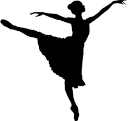 at St. Joseph Catholic SchoolDancers of the Son is a dance club focused on praising God through dance. The dancers will be able to learn different genres of dance including ballet, lyrical, and jazz. The dancers will have the opportunity to perform at a school event during the year. The dances will have a message focused on God so that dancers can learn how to praise God through the art form of dance. 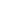 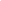 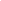 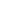 Dancers of the Son Club Student Name:____________________ Grade:______ Teacher:_______________Parent Name:_______________________ Phone Number:____________________Parent Email:________________________________________________________Parent Signature: ____________________________ Date:____________________